Weekly Overview: Year 4 Mrs Smith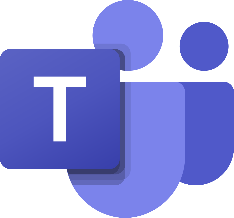 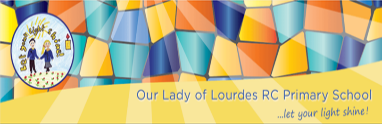 1st  March 2021ActivityMondayTuesdayWednesdayThursdayWorld Book DayFridayMorning Check in and registration LIVE 9:05-9:15am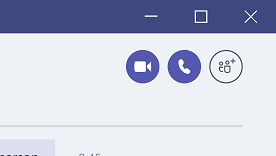 (See invite in your Teams calendar)Please note - there are NO Live sessions today. Please follow links and Teams Assignment.Morning Check in and registration LIVE 9:05-9:15am(See invite in your Teams calendar)Sharing of Book and writing Activity9:10-9:30amMorning Check in and registration LIVE 9:05-9:15am(See invite in your Teams calendar)Reading Reading PlusLog in to your reading plus online accountIndependent Learning9:15-9:40amReading PlusLog in to your reading plus online accountIndependent Learning9:15am-9:40amReading PlusLog in to your reading plus online accountIndependent Learning9:15am-9:40amSharing of Book and writing Activity9:10-9:30amReading PlusLog in to your reading plus online accountIndependent Learning9:15am-9:40amMathsLive Maths Input9:45-10:05am (See Invite in Teams Calendar)10:05-10:40amIndependent MathsLO: Divide 2-digits by 1 -digithttps://drive.google.com/file/d/1TKB7HRBGOp7BvBZazjAv7YBRtfm7yhzY/view?usp=sharing9:45-10:05am –Video linkhttps://vimeo.com/497936690 10:05-10:40amIndependent MathsLO: Divide 3-digits by 1 –digithttps://drive.google.com/file/d/1EsG58ULVQI_ztyG79VGirB-I9Jkuijpf/view?usp=sharingLive Maths Input9:45-10:05am (See Invite in Teams Calendar)10:05-10:40amIndependent MathsLO: Solve correspondence problemshttps://drive.google.com/file/d/1B9Ep3M-kPVHi_OQKwGpif2bfG1YaWdyZ/view?usp=sharinghttps://www.worldbookday.com/event/books-that-make-you-lol/@ 10:30 – 11:00join live session from link 11:00 – 12:15Art Activity from Shared bookLive Maths Input9:45-10:05am (See Invite in Teams Calendar)x10:20-10:40amIndependent MathsLO: Arithmetic practiseBreak Time10:40-11:00amBreak Time10:40-11:00amBreak Time10:40-11:00amBreak Timehttps://www.worldbookday.com/event/books-that-make-you-lol/@ 10:30 – 11:00join live session from link 11:00 – 12:15Art Activity from Shared book10:40-11:00amBreak TimeEnglishLive English InputWriting Input11-11:20amIndependent English Work11:20-12pmLO: answer questions about a persuasive text.https://drive.google.com/file/d/1gg-jS92-kf5z0DjjbJfmvZSvbSuFYbbm/view?usp=sharing11-11:20amLO: Adding the prefix re-LO: Use Standard English – subject and verb agreementhttps://drive.google.com/file/d/1bFy1LtCLjIshHlad8ZRdaqFVwIQIosW0/view?usp=sharingLive English InputWriting Input11-11:20amIndependent English Work11:20-12LO: Identify features of persuasive writinghttps://drive.google.com/file/d/1GTN5qufRmyFSNCHFWFAA6gMGF5gvgUDp/view?usp=sharinghttps://www.worldbookday.com/event/books-that-make-you-lol/@ 10:30 – 11:00join live session from link 11:00 – 12:15Art Activity from Shared bookLive English InputWriting Input11-11:20amIndependent English Work11:20-12LO: Adding the prefix re-Mental MathsMental Maths12:00-12:15 (Independent)Times Tables Rock StarsPractise your 7x times tablesMental Maths12:00-12:15 https://www.sheppardsoftware.com/math/time/clock-splat-game/Mental Maths12:00-12:15 (Independent)Times Tables Rock Stars Practise your 7x table  division factsMental Maths12:00-12:15 (Independent)Times Tables Rock StarsPractise x and ÷for 7 times tablesLunchtime12:15-1:15pm12:15-1:15pm12:15-1:15pm12:15-1:00pm12:15-1:15pmFoundation Subjects1:15-2.15pmPre-Recorded Lesson GeographyLO: Know about the physical geography of Italyhttps://drive.google.com/file/d/1c6lnWBrFCPZPe2D4m4ExmdAntdCybtPn/view?usp=sharingRELO: Know about the gathering ritehttps://drive.google.com/file/d/1Ini7HnperH9uSDeF4YGBpAM2vgCvYLso/view?usp=sharingPE and ArtLO: Develop flexibility, strength, technique, control and balancehttp://afpe.org.uk/phtsical-education/thisispe-supporting- parents-to-teach-pe-at-home/choose lesson 17-Five to One ChallengeLO: Explore intensity of colour and shade development of colourhttps://drive.google.com/file/d/1gqBV6-eny-eVKhEL06qcl1EJqY45Qq9I/view?usp=sharing1.15-2:15pmPre-Recorded Lesson ScienceLO: Know the function of the parts of the digestive systemhttps://drive.google.com/file/d/1x4KIOCKu4U0ZcO_Rs4Bs_UP10A6NTK5D/view?usp=sharing1:05 – 1:20pmPlay Catchphrase as a classhttps://www.worldbookday.com/world-of-stories/Choose an audio book to share together.Feel Good FridayScreen Free Wellbeing ActivitiesChoose activity from the grid